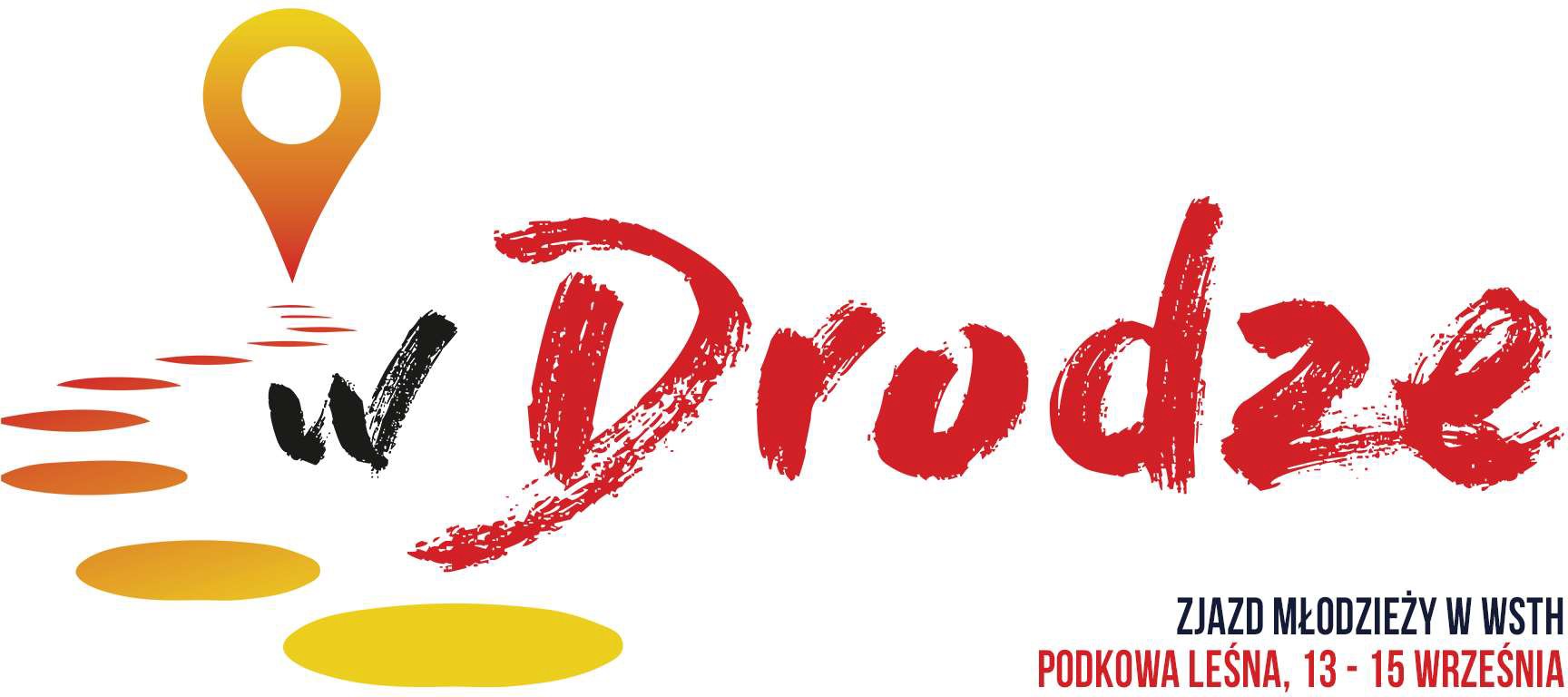 INFORMATOR ZJAZDU MŁODZIEŻYData:	13 – 15 września 2019Miejsce:	Wyższa Szkoła Teologiczno-Humanistyczna w Podkowie Leśnej Główni mówcy:	prof. Gifford Rhamie – wykładowca Newbold Collegepastor dr Adam Grześkowiak – wykładowca WSTHProgram:	Ciągle w drodze… Będzie o tym jak się odnajdywać w dynamicznie zmieniającym się świecie. Jak skuteczniej głosić Ewangelię w takich warunkach? Jak żyć nie budując murów? Czy naprawdę możesz być wolny w „drodze”? I jeszcze o mocy przebaczenia.Ponownie w ramach zjazdu odbędzie się biblijny KAHOOT, czyli mobilny konkurs wiedzy z Księgi Jozuego. Zapewniamy WIFI dla wszystkich uczestników. Nagroda: Camp 2020 za FREE.W programie opcja zwiedzenia kampusu WSTH i spotkanie z wykładowcami. Ponadto: integracja i gry planszowe oraz niedzielne warsztaty.Cennik:		Brak opłaty rejestracyjnej – zgłoszenia do 9 września Posiłki:	śniadanie/kolacja 6zł, obiad 13złNoclegi:	Na własnej karimacie i śpiworze – 10zł/nocNa szkolnym materacu z własnym śpiworem - 15zł/noc W pokoju, bud D, 1 noc 40zł, 2 noce 60złW pokoju, bud A, 1 noc 50zł, 2 noce 70zł (prywatna łazienka)W namiocie (własnym) na terenie WSTH, 5zł/nocFormularz rejestracyjny i program zjazdu znajdziecie na stronie internetowej:www.mlodzi.adwent.pl/wsth2019 Serdecznie zapraszamy!Organizatorami zjazdu są:Wyższa Szkoła Teologiczno-Humanistyczna w Podkowie Leśnej Sekretariat Młodzieży przy Zarządzie Kościołakontakt: mlodzi@adwent.pl